Την Παρασκευή η Γιορτή Ελιάς στις ΜεξιάτεςΟ Δήμος Λαμιέων και ο Σύλλογος Γυναικών Μεξιατών συνδιοργανώνουν τη «Γιορτή Ελιάς» που θα πραγματοποιηθεί στις Μεξιάτες την Παρασκευή 31 Αυγούστου 2018. Στην συνέχεια, θα ακολουθήσει μουσική εκδήλωση με παραδοσιακή μουσική, πολύ κέφι και χορό.Η είσοδος θα είναι ελεύθερη.Από το Γραφείο Τύπου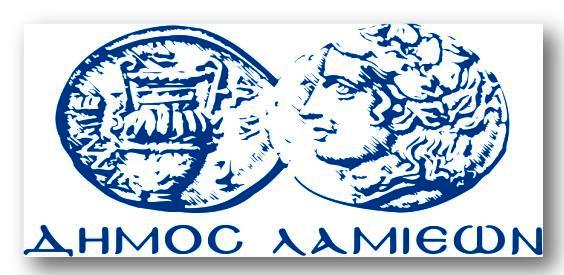 ΠΡΟΣ: ΜΜΕΔΗΜΟΣ ΛΑΜΙΕΩΝΓραφείου Τύπου& Επικοινωνίας                                   Λαμία, 29/8/2018